§1917.  Short form certificatesThe following short form certificates of notarial acts are sufficient for the purposes indicated, if completed with the information required by section 1916, subsections 1 and 2.  [PL 2021, c. 651, Pt. A, §4 (NEW); PL 2021, c. 651, Pt. A, §8 (AFF).]1.  Individual capacity.  For an acknowledgment in an individual capacity:State of …………………………………………………….County of …….…………………………………………….This record was acknowledged before me on ………… by …………………………					                         Date          Name(s) of individual(s)………………………………………………		Signature of notarial officerStamp or printed name …………………..[…………………………………………]		      Title of office[My commission expires:  ……………][PL 2021, c. 651, Pt. A, §4 (NEW); PL 2021, c. 651, Pt. A, §8 (AFF).]2.  Representative capacity.  For an acknowledgment in a representative capacity: State of …………………………………………………..County of …………………………………………………This record was acknowledged before me on ………… by ………………………….						           Date            Name(s) of individual(s)as (type of authority, such as officer or trustee) of (name of party on behalf of whom record was executed).…………………………………………….	Signature of notarial officerStamp or printed name …………………..[……………………………………….]	       Title of office[My commission expires:  …………..][PL 2021, c. 651, Pt. A, §4 (NEW); PL 2021, c. 651, Pt. A, §8 (AFF).]3.  Oath or affirmation.  For a verification on oath or affirmation:State of ……………………………………………………..County of …………………………………………………..Signed and sworn to (or affirmed) before me on ………… by …………………………         					               Date            Name(s) of individual(s) 							           making statement…………………………………………        Signature of notarial officerStamp or printed name …………………..[………………………………………]	      Title of office[My commission expires:  …………..][PL 2021, c. 651, Pt. A, §4 (NEW); PL 2021, c. 651, Pt. A, §8 (AFF).]4.  Signature.  For witnessing or attesting a signature:State of ………………………………………………………County of ………………………………………………..…Signed [or attested] before me on …………. by ……………………………..		                                Date               Name(s) of individual(s)    …………………………………………       Signature of notarial officerStamp or printed name …………………..[…………………………………………….]	        Title of office[My commission expires:  …………..][PL 2021, c. 651, Pt. A, §4 (NEW); PL 2021, c. 651, Pt. A, §8 (AFF).]5.  Copy of a record.  For certifying a copy of a record:State of …………………………………………………….. County of ………………………………………………….I certify that this is a true and correct copy of a record in the possession of ……………………………………………………..Dated ………………………………….……………………………………………        Signature of notarial officerStamp or printed name …………………..[…………………………………………]	       Title of office[My commission expires:  …………][PL 2021, c. 651, Pt. A, §4 (NEW); PL 2021, c. 651, Pt. A, §8 (AFF).]SECTION HISTORYPL 2021, c. 651, Pt. A, §4 (NEW). PL 2021, c. 651, Pt. A, §8 (AFF). The State of Maine claims a copyright in its codified statutes. If you intend to republish this material, we require that you include the following disclaimer in your publication:All copyrights and other rights to statutory text are reserved by the State of Maine. The text included in this publication reflects changes made through the First Regular and First Special Session of the 131st Maine Legislature and is current through November 1. 2023
                    . The text is subject to change without notice. It is a version that has not been officially certified by the Secretary of State. Refer to the Maine Revised Statutes Annotated and supplements for certified text.
                The Office of the Revisor of Statutes also requests that you send us one copy of any statutory publication you may produce. Our goal is not to restrict publishing activity, but to keep track of who is publishing what, to identify any needless duplication and to preserve the State's copyright rights.PLEASE NOTE: The Revisor's Office cannot perform research for or provide legal advice or interpretation of Maine law to the public. If you need legal assistance, please contact a qualified attorney.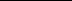 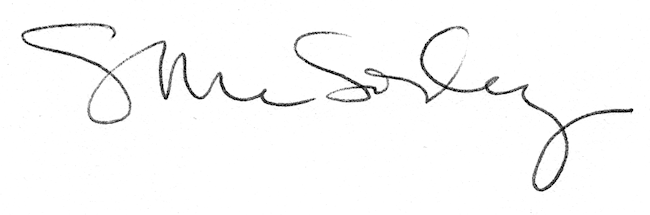 